28 августа  2023 года в администрации Базарно-Карабулакского муниципального района Саратовской области (далее — администрация района) под председательством главы Базарно-Карабулакского муниципального района Саратовской области Трошиной Н.В.  прошло внеочередное заседание антитеррористической комиссии Базарно-Карабулакского муниципального района Саратовской области (далее — АТК района).В ходе совещания были рассмотрены вопросы о состоянии антитеррористической защищенности муниципальных образовательных учреждений на начало нового учебного года и дополнительных мерах по предотвращению совершения в отношении них террористических актов, в том числе в период празднования Дня знаний.Также обсуждались вопросы о мерах по обеспечению безопасности в период проведения на территории района массовых культурно-зрелищных, спортивных и общественно-политических мероприятий –в дни  голосования.По итогам рассмотрения указанных вопросов были выработаны решения, руководителям структурных подразделений администрации муниципального  района и территориальных подразделений силовых ведомств даны соответствующие поручения.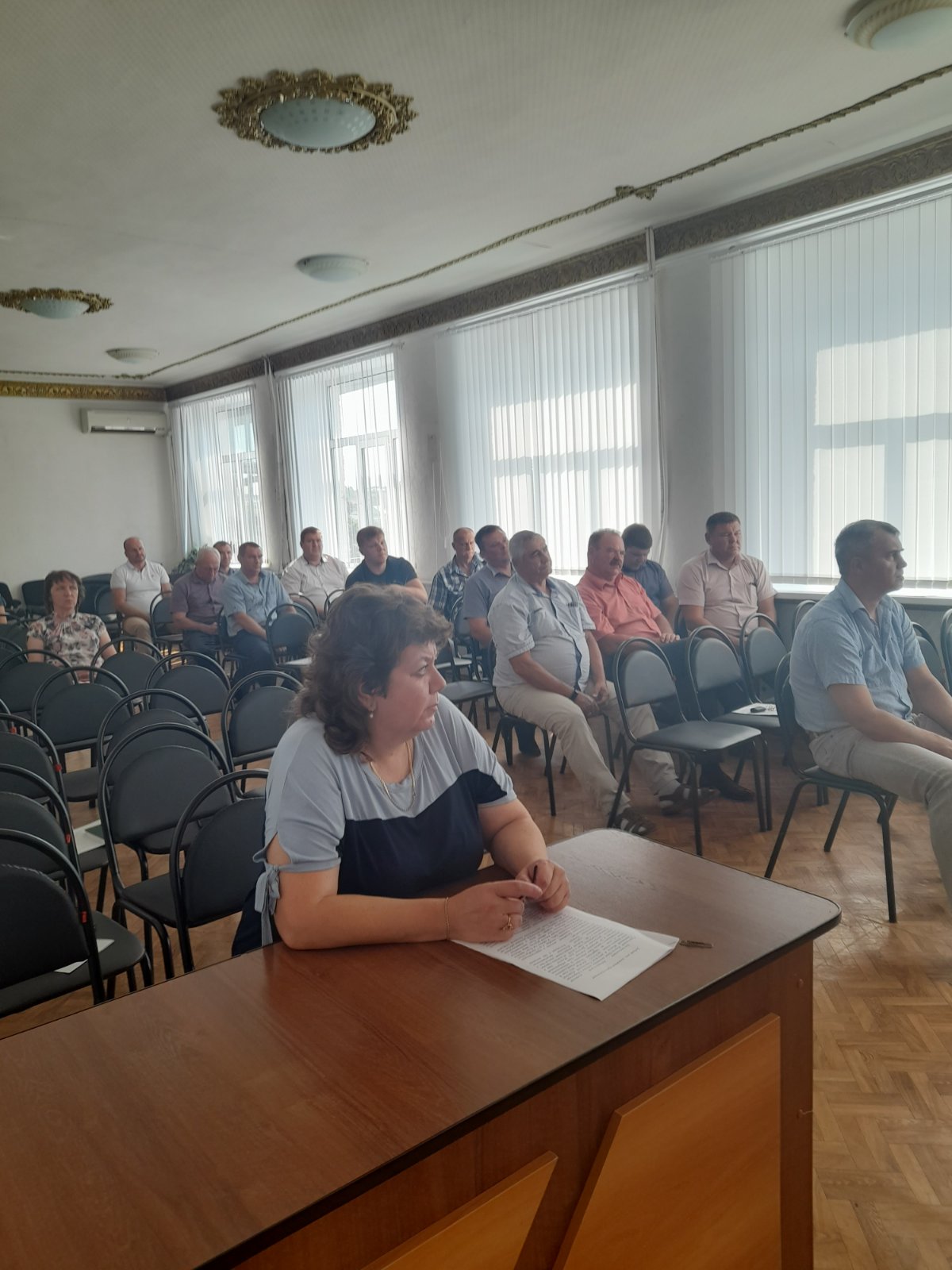 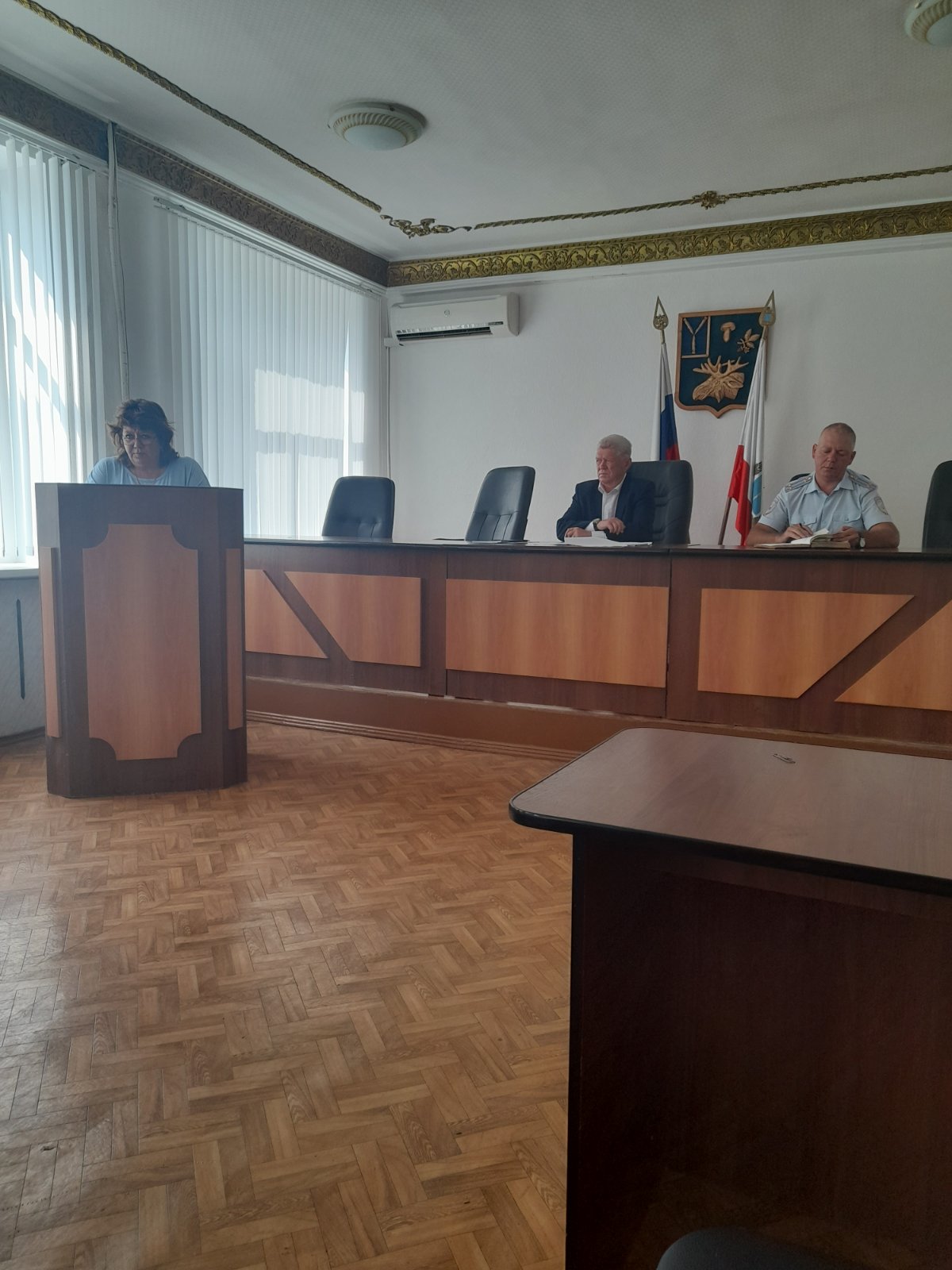 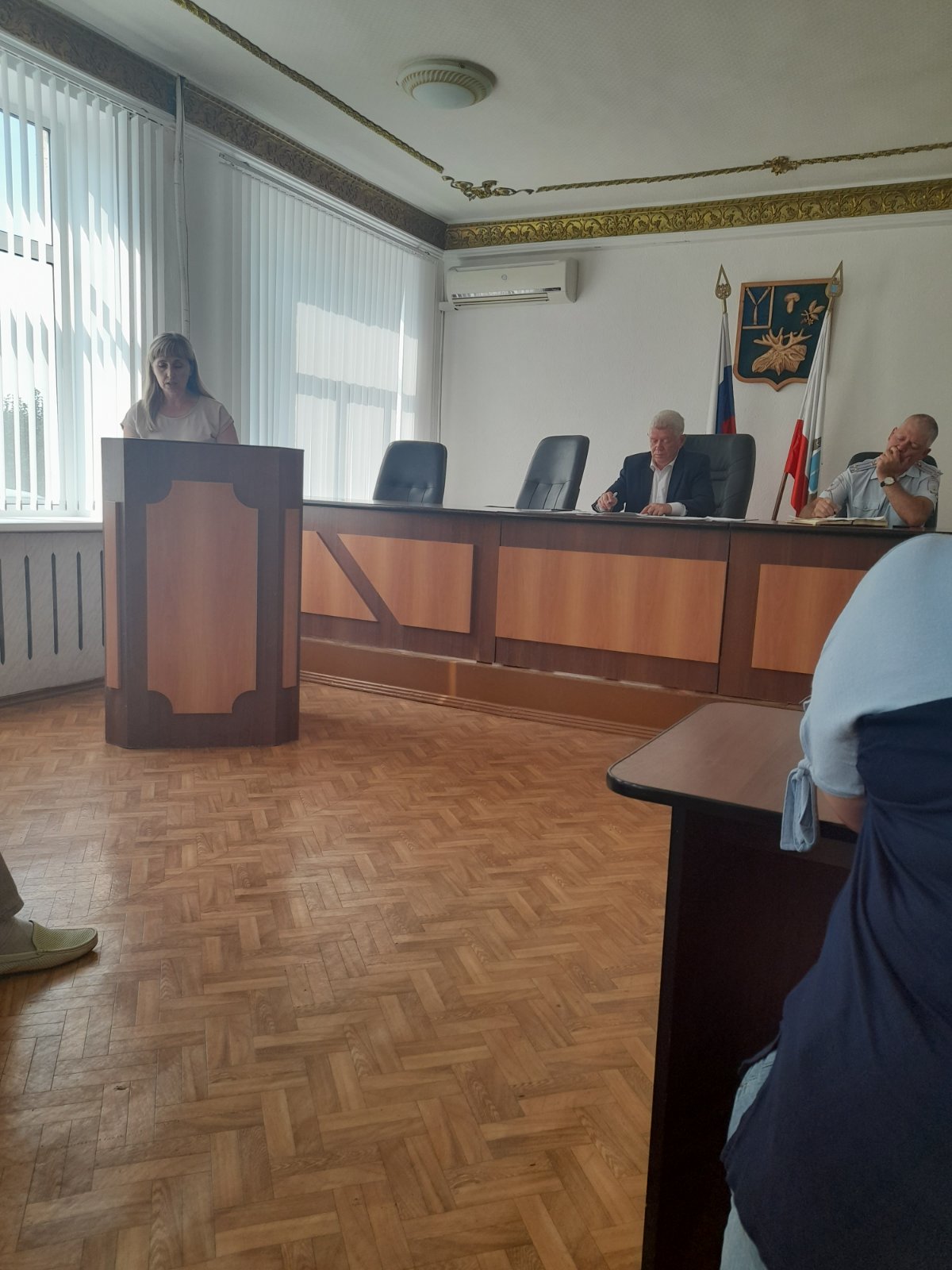 